                                                  СЛУЖБЕНИ   ГЛАСНИК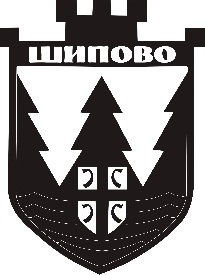                    ОПШТИНЕ   ШИПОВО         На основу члана 39. Закона о локалној самоуправи ( „ Службени гласник Републике Српске “, број 97/2016 ) и члана 36. Статута  општине Шипово ( „ Службени гласник Републике Српске “, број 12/17 ), Скупштина општине Шипово, на својој сједници одржаној дана  15.12.2017. године, донијела је:                                                               О Д Л У К У                О УСВАЈАЊУ  ПЛАНА  ИНВЕСТИРАЊА И КАПИТАЛНИХ УЛАГАЊА                            НА ПОДРУЧЈУ ОПШТИНЕ ШИПОВО ЗА 2018. ГОДИНУ                                                                          IОвом Одлуком усваја се План капиталних инвестирања и капиталних улагања на подручју општине Шипово у 2018. години.                                                                         IIСаставни дио ове одлуке чини План инвестирања и капиталних улагања на подручју општине Шипово за 2018. годину.                                                                       IIIОва одлука ступа на снагу осмог дана од дана објављивања у Службеном гласнику Општине Шипово.                                                СКУПШТИНА ОПШТИНЕ ШИПОВОБрој: 02-013-292/17                                                                         ПРЕДСЈЕДНИК,Датум:15.12.2017.године                                                                Милан Плавшић,с.р.___________________________________________________________________________                           ПЛАН ИНВЕСТИРАЊА И  КАПИТАЛНИХ УЛАГАЊА ОПШТИНЕ ШИПОВО У 2018. години     УКУПНО:                    8.945.993,55      1.084.550,00   1.831.700,00  3.500.000,00            190.000,00                                                 2.339.743,55На основу члана 39. Закона о локалној самоуправи ( „ Службени гласник Републике Српске “, број 97/2016 ) и члана 36. Статута  општине Шипово ( „ Службени гласник Републике Српске “, броj 12/17 ), Скупштина општине Шипово, на својој сједници одржаној дана  15.12.2017. године, донијела је:                                                                О Д Л У К У                О УСВАЈАЊУ  ПЛАНА  ИНВЕСТИРАЊА И КАПИТАЛНИХ УЛАГАЊА                            НА ПОДРУЧЈУ ОПШТИНЕ ШИПОВО ЗА 2017. ГОДИНУ                                                                          IОвом Одлуком усваја се План капиталних инвестирања и капиталних улагања на подручју општине Шипово у 2017. години.                                                                         IIСаставни дио ове одлуке чини План инвестирања и капиталних улагања на подручју општине Шипово за 2017. годину.                                                                       IIIОвом Одлуком ставља се ван снаге Одлука о усвајању Плана инвестиција и капиталних улагања на подручју општине Шипово у 2017. године, број: 02-013-172/17 од 02.06.2017 године ( „ Службени гласник Општине Шипово“, број 11/2017 ).                                                                       IVОва одлука ступа на снагу осмог дана од дана објављивања у Службеном гласнику Општине Шипово.                                                СКУПШТИНА ОПШТИНЕ ШИПОВОБрој: 02-013-291/17                                                                              ПРЕДСЈЕДНИК,Датум:15.12.2017. године                                                                   Милан Плавшић,с.р.___________________________________________________________________________                                                          ПЛАН ИНВЕСТИРАЊА И  КАПИТАЛНИХ УЛАГАЊА ОПШТИНЕ ШИПОВО У 2017. години УКУПНО:                                          4.016.663,89             75.000,00       2.166.978,00       1.000.000,00           585.849,10              188.837,10             На основу  члана 39. Закона о локалној самоуправи („Службени гласник Републике Српске“ број 97/2016) и члана 36. Статута општине Шипово (''Службени гласник општине Шипово'', број  12/17), Скупштина општине Шипово на  сједници, одржаној дана  15.12.2017. године,  д о н и ј е л а   ј е:О Д Л У К УIУсваја се  Програм одржавања објекта заједничке комуналне потрошње за 2018. годину.IIСаставни дио ове одлуке чини Програм из тачке I ове одлуке.IIIОва Одлука ступа на снагу осмог дана од дана објављивања у ''Службеном гласнику Општине Шипово''. СКУПШТИНА ОПШТИНЕ ШИПОВО____________________________________________________________________На основу члана 21. Закона о комуналним дјелатностима (''Службени гласник Републике Српске'', бр. 124/11, 100/17), члана 39. Закона о локалној самоуправи  (''Службени гласник Републике Српске'', бр. 97/16) и чланa 36. Статута Општине Шипово (''Службени гласник Oпштине Шипово'', бр. 12/17) Скупштина општине Шипово, на 13. сједници, одржаној дана 15.12.2017. године, донијела јеПРОГРАМ ОДРЖАВАЊА ОБЈЕКАТА
ЗАЈЕДНИЧКЕ КОМУНАЛНЕ ПОТРОШЊЕЗА 2018. ГОДИНУI - УВОДНЕ НАПОМЕНЕЗаконом о комуналним дјелатностима (''Службени гласник Републике Српске'', бр. 124/11, 100/17) комуналне дјелатности сврстане су у дјелатности од посебног јавног интереса, те је утврђена организација обављања и начин финансирања комуналних дјелатности.Комуналне дјелатности од посебног јавног интереса разврстане су у двије групе:Дјелатности индивидуалне комуналне потрошње,Дјелатности заједничке комуналне потрошње.Дјелатности индивидуалне комуналне потрошње чине:Производња и испорука воде,Пречишћавање и одводња отпадних вода,Производња и испорука топлотне енергије, Збрињавање отпада из стамбених и пословних простора,Управљање јавним просторима за паркирање возила,Одржавање јавних тоалета,Управљање кабловским канализацијама за комуникацијске каблове и системе,Тржничка дјелатност,Погребна дјелатност,Димњачарска дјелатност,Јавни превоз лица у градском и приградском саобраћају.Дјелатности заједничке комуналне потрошње су:Чишћење јавних површина у насељеним мјестима,Одржавање, уређивање и опремање јавних зелених и рекреационих површина,Одржавање јавних саобраћајних површина у насељеним мјестима,Одводња атмосферских падавина и других вода са јавних површина,Јавна расвјета у насељеним мјестима,Дјелатност зоохигијене.Овим програмом утврђује се обим, квалитет и начин обављања дјелатности заједничке комуналне потрошње, односно одржавања комуналних објеката и уређаја и вршења комуналних услуга, потребна средства за реализацију предвиђених циљева и распоред средстава по дјелатностима, као и мјере за спровођење програма.Средства за финансирање радова на одржавању објеката заједничке комуналне потрошње обезбјеђују се из буџета Општине Шипово по основу прихода од комуналне накнаде, дијела накнаде за кориштење добара од општег интереса, дијела прихода од пореза на непокретности, дијела накнада за дате концесије, ренте, донација и сл.Обављање комуналних дјелатности повјерава се јавном комуналном предузећу или другим привредним субјектима, који су дужни да задовоље све потребе корисника комуналних услуга у складу са Законом о комуналним дјелатностима и другим релевантним прописима.II - ДЈЕЛАТНОСТИ ЗАЈЕДНИЧКЕ КОМУНАЛНЕ ПОТРОШЊЕ1. ЧИШЋЕЊЕ ЈАВНИХ ПОВРШИНА У ГРАДСКОМ ПОДРУЧЈУЧишћење јавних површина у градском подручју обухвата:Ручно чишћење јавних саобраћајних површина (градске улице, тротоари,паркинг простори, градски трг, пјешачке стазе и друго),Прање јавних саобраћајних површина.Ручно чишћење обухвата метење јавних површина, прикупљање и одвожење отпада, блата и наноса, пражњење корпи за отпатке, кошење и одвожење покошене траве са уличног појаса, сакупљање и одвожење лишћа и др. Чишћење ће се вршити у периоду од 8 мјесеци (март/април – октобар/новембар), као и у преосталом периоду године у зависности од временских услова (ако нема потребе за чишћењем снијега, односно дјеловањем зимске службе). Ручним чишћењем обухваћене су јавне саобраћајне површине у ужем градском подручју, приказане у табели ''Ручно чишћење јавних саобраћајних површина'' (прилог бр. 1). Кошење, крчење и одвожење покошене траве и шибља са уличног појаса и других јавних површина вршиће се према указаним потребама на појединим површинама.Прање јавних саобраћајних површина у градском подручју вршиће се у периоду чишћења истих, односно током временског раздобља од 8 мјесеци (март/април – октобар/новембар). Динамика прања зависи од утврђених зона у које су сврстане поједине градске улице и остале саобраћајне површине, према табели ''Прање јавних саобраћајних површина'' (прилог бр. 2). Надлежни општински органи и овлаштени службеници могу наложити повећање броја прања, усљед непредвиђених околности и потреба (временске непогоде, повећан обим кориштења и сл.). Прање улица врши се цистерном за прање, која је опремљена цријевима са млазницама за ручно прање.2. ЗИМСКА СЛУЖБАЗимска служба представља активности и послове који су неопходни за одржавање проходности путева у зимским условима. Надлежни орган који управља путевима дужан је да организује рад зимске службе и одговоран је за одржавање проходности путева у зимском периоду, вршење надзора над пословима зимске службе и обављање других стручних послова из ове области.Према важећем Правилнику о одржавању, заштити и рехабилитацији јавних путева и путних  објеката (''Службени гласник Републике Српске'', бр. 6/15), зимски период одржавања путева обухвата раздобље од 15. новембра текуће године до 15. марта наредне године, а у зависности од временских прилика и метеоролошких прогноза период зимског одржавања може почети прије и завршити након наведеног временског раздобља.Послови зимске службе односе се на одржавање проходности градских улица, тротоара, паркинга и других саобраћајних површина, као и локалних и некатегорисаних путева у зимском условима, како слиједи:спрјечавање стварања поледице на саобраћајним површинама,машинско чишћење снијега са саобраћајних површина и објеката,машинско и ручно чишћење сливника, ригола, одводних јарака и сл.Обим, начин, динамика, рокови и цијена уклањања снијега са градских улица, као и локалних и некатегорисаних путева утврдиће се посебним програмом, а избор извођача радова врши се у складу са Законом о јавним набавкама.3. ОДРЖАВАЊЕ И УРЕЂИВАЊЕ ЈАВНИХ ЗЕЛЕНИХ ПОВРШИНАУ градским срединама зелене површине имају вишеструку намјену и улогу, почев од санитарно-хигијенске до декоративно-естетске намјене. Да би зелене површине у потпуности одговориле својој улози, мора им се посветити посебна пажња у смислу пројектовања и подизања нових зелених засада, те континуираног одржавања и заштите постојећих објеката јавног градског зеленила.Озелењавање паркова и других јавних површина у градском подручју, као и формирање нових и обнављање постојећих дрвореда, вршиће се у зависности од потреба на појединим зеленим површинама. На постојећим јавним зеленим површинама, приказаним у табели ''Одржавање јавних зелених површина'' (прилог бр. 3), током године ће се изводити сљедећи радови:Прикупљање и одвожење отпадака са зелених површина,Кошење (машинско и ручно), крчење, прикупљање и одвожење покошене травеи шибља са уређених и неуређених зелених површина,Одржавање дрвећа, живих ограда и украсног грмља,Сађење, одржавање, окопавање, залијевање и прихрана цвијетњака(сезонско цвијеће и руже),Одржавање, обнављање и сађење дрвореда.4. ОДРЖАВАЊЕ ЈАВНИХ САОБРАЋАЈНИХ ПОВРШИНАУ оквиру одржавања јавних саобраћајних површина планира се обављање сљедећих радова:Редовно одржавање градских саобраћајница и санација ударних рупана асфалтираним саобраћајницама и тротоарима у градском подручју,Одржавање локалних и некатегорисаних путева ван урбаног подручја,Одржавање вертикалне и хоризонталне саобраћајне сигнализације,набавка и постављање саобраћајних знакова који недостају. Обим потребних радова на редовном одржавању градских саобраћајница, као и локалних и некатегорисаних путева, утврдиће се након зимског периода и лоших временских услова, који су главни узрочници настанка деформација на асфалтним и макадамским површинама.Одржавање вертикалне и хоризонталне сигнализације обављаће се према указаној потреби и утврђеном приоритету. За градско подручје израђен је Главни пројекат саобраћајне сигнализације.5. ОДРЖАВАЊЕ И УРЕЂЕЊЕ ВОДОТОКАЗаконом о водама (''Службени гласник Републике Српске'', бр. 50/06 и 92/09) дефинисане су обавезе јединица локалне самоуправе у погледу уређења водотока и заштите од штетног дјеловања вода. Под одржавањем и уређењем водотока подразумијевају се сљедеће активности:Чишћење обала и корита ријека у градском подручју,Чишћење обала и корита ријека ван урбане градске зоне,Чишћење базена на ријеци Сокочници, уз испитивањебактериолошке и хемијске исправности воде за купање.Чишћење водотока у градском подручју вршиће се у периоду од 8 мјесеци (март/април – октобар/новембар), а чишћење водотока ван урбане градске зоне обављаће се по указаној потреби. Чишћење базена на ријеци Сокочници ће се вршити 2 пута мјесечно, током временског периода од 5 мјесеци (мај – септембар).6. ПРИКУПЉАЊЕ, УТОВАР И ОДВОЖЕЊЕ КРУТОГ ОТПАДАИЗ ГРАДСКОГ И СЕОСКОГ ПОДРУЧЈАПрикупљање и одвожење крутог отпада вршиће се по указаној потреби у урбаној градској зони, као и у сљедећим подручјима:Уз регионални пут Р-415 (дионица Језеро-Шипово) и уз обале ријеке Пливе(од потока Перућица до градског подручја),Уз регионални пут Р-415 (дионица Шипово-Купрес) и уз обале ријеке Јањ(од градског подручја до села Стројице),Уз регионални пут Р-415а (дионица Шипово-Бараћи), укључујући пут према селу Пљева, као и уз обале ријеке Пливе (од градског подручја до села Пљева),У појединим сеоским подручјима (Мујџићи, Стројице, Пљева, Волари, Ступна).Овим програмом предвиђа се одвожење смећа и крутог отпада са дивљих депонија које се формирају уз наведене путне правце, као и на неколико локација у градском и сеоским подручјима. За прикупљање и одвожење крутог отпада из градског и ванградског подручја потребна је механизација у виду цистерне за смеће или камиона за крути отпад, у зависности од тренутних потреба.7. ЧИШЋЕЊЕ И ОДРЖАВАЊЕ ГРАДСКИХ ГРОБАЉАОдржавање градских гробаља (ново гробље у Радничкој улици и гробље у Видовданској улици) вршиће се током временског периода од 8 мјесеци (март/април – октобар/новембар).8. ЈАВНА РАСВЈЕТАПредвиђено је редовно одржавање, санација и реконструкција мањег обима на мрежи јавне расвјете у градском подручју и у насељеним мјестима ван урбане градске зоне (Волари, Дуљци, Пљева, Мујџићи, Стројице, Бабићи), као и набавка материјала за редовно одржавање јавне расвјете.Редовно одржавање јавне расвјете подразумијева замјену сијалица, осигурача, пригушница, упаљача, грла и осталог потрошног материјала, те дефектажу и отклањање кварова, фарбање стубова, замјену стубова и свјетиљки уништених у саобраћајним незгодама, замјену оштећеног кабла и сл.Санација и реконструкција мањег обима на мрежи јавне расвјете подразумијева замјену дотрајалих стубова и свјетиљки, те доградњу мањег броја расвјетних елемената (до 3 расвјетна тијела) на постојећој мрежи.9. ДЕКОРАЦИЈА ГРАДААктивности на украшавању града вршиће се у вријеме државних, републичких и вјерских празника, а подразумијевају истицање застава, информативних паноа, украсних свјетиљки и других декоратвних елемената и уређаја.10. ДЕРАТИЗАЦИЈА ГРАДАПланирана је систематска дератизација школских и предшколских објеката, ријечних обала, јавних зелених површина, градских гробаља и сл.11. ОДРЖАВАЊЕ ОБЈЕКАТА ЗАЈЕДНИЧКЕ КОМУНАЛНЕ ПОТРОШЊЕПО ПОТРЕБИ И НАЛОГУ НАДЛЕЖНОГ ОРГАНА ОПШТИНСКЕУПРАВЕ ОПШТИНЕ ШИПОВООдржавање објеката заједничке комуналне потрошње по указаној потреби и налогу надлежног органа Општинске управе има за циљ да се дефинишу могући радови и резервишу средства за радове на одржавању комуналних објеката, уређаја и опреме, који нису обухваћени радовима на редовном одржавању комуналних објеката за текућу годину.Предвиђени су ванредни радови на одржавању појединих комуналних објеката, те пружање одговарајућих комуналних услуга, како слиједи:Интервенције на локалним водоводимаПредвиђене су интервенције на локалним водоводима који нису у надлежности комуналног предузећа, а Општина често прима захтјеве грађана за поправку истих. Интервенције се, углавном, односе на поправке оштећених водовода и повремено испитивање бактериолошке и хемијске исправности воде.Одржавање атмосферских вода у градском подручјуОдржавање атмосферских вода у градском подручју подразумијева чишћење сливника на јавним површинама, те замјену оштећених сливника и решетки. Наведени радови вршиће се по потреби и налогу надлежног органа. Такође, када се укаже хитна потреба, обављаће се интервентни радови на санацији одводње површинских и отпадних вода у ужем градском подручју. Санација већих канализационих кварова вршиће се по указаној потреби и у складу са расположивим буџетским средствима.Прикупљање и покоп угинулих животињаНакон угинућа паса луталица и других животиња, вршиће се прикупљање и покоп истих уз градску депонију (по позиву ловачког удружења или по налогу надлежног општинског органа).Одржавање комуналне опремеОдржавање комуналне опреме подразумијева сљедеће активности:Набавка нових и санација постојећих парковских клупа,Набавка нових и поправка постојећих корпи за ситни отпад,Набавка нових контејнера за одлагање кућног смећа,Одржавање фонтанe у склопу споменика палим борцима,Одржавање чесмe на градском тргу,Одржавање остале комуналне опреме,Уређење простора за постављање контејнера (локације у урбаној градској зони,као и поред ријека: Пливе, Јања и Лубовице, те у селима: Мујџићи, Стројице, Пљева, Волари, Ступна).Чишћење и уређење простора за културне манифестацијеи одржавање спортских теренаПредвиђено је чишћење и уређење простора за културне манифестације: Дани Шипова, Јањски сабор и Јањски вишебој, као и повремено одржавање спортских терена, које подразумијева кошење и одвожење траве са и око терена. Прије спортских манифестација терене је потребно очистити и по потреби опрати, а након спортских турнира или приредби прикупити и одвести отпад на градску депонију. Потребно је обезбједити и пијаћу воду за веће спортске турнире.III - ПОТРЕБНА СРЕДСТВА ЗА РЕАЛИЗАЦИЈУ ПРОГРАМА1. ЧИШЋЕЊЕ ЈАВНИХ ПОВРШИНА У ГРАДСКОМ ПОДРУЧЈУ1.1. РУЧНО ЧИШЋЕЊЕ ЈАВНИХ ПОВРШИНА 	 25.000,00 KM1.2. ПРАЊЕ ЈАВНИХ ПОВРШИНА 	 25.000,00 KMУКУПНО 1.   50.000,00 КМ2. ЗИМСКА СЛУЖБАУКУПНО 2.   90.000,00 КМ3. ОДРЖАВАЊЕ И УРЕЂИВАЊЕ ЈАВНИХ ЗЕЛЕНИХ ПОВРШИНАУКУПНО 3.   20.000,00 КМ4. ОДРЖАВАЊЕ ЈАВНИХ САОБРАЋАЈНИХ ПОВРШИНА4.1. РЕДОВНО ОДРЖАВАЊЕ ГРАДСКИХ САОБРАЋАЈНИЦА 	 10.000,00 KM4.2. ОДРЖАВАЊЕ ЛОКАЛНИХ И НЕКАТЕГОРИСАНИХ ПУТЕВА .. 	50.000,00 KM4.3. ОДРЖАВАЊЕ САОБРАЋАЈНЕ СИГНАЛИЗАЦИЈЕ 	 20.000,00 KMУКУПНО 4.   80.000,00 КМ5. ОДРЖАВАЊЕ И УРЕЂЕЊЕ ВОДОТОКА5.1. ЧИШЋЕЊЕ ВОДОТОКА У ГРАДСКОМ ПОДРУЧЈУ 	 3.000,00 KM5.2. ЧИШЋЕЊЕ ВОДОТОКА ВАН УРБАНЕ ГРАДСКЕ ЗОНЕ 	 2.000,00 KM5.3. ЧИШЋЕЊЕ БАЗЕНА НА РИЈЕЦИ СОКОЧНИЦИ 	 5.000,00 KMУКУПНО 5.   10.000,00 КМ6. ПРИКУПЉАЊЕ, УТОВАР И ОДВОЖЕЊЕ КРУТОГ ОТПАДАУКУПНО 6.   40.000,00 КМ7. ЧИШЋЕЊЕ И ОДРЖАВАЊЕ ГРАДСКИХ ГРОБАЉАУКУПНО 7.   5.000,00 КМ8. ЈАВНА РАСВЈЕТА8.1. ОДРЖАВАЊЕ РАСВЈЕТЕ У ГРАДСКОМ ПОДРУЧЈУ 	 15.000,00 KM8.2. ОДРЖАВАЊЕ РАСВЈЕТЕ ВАН УРБАНЕ ГРАДСКЕ ЗОНЕ 	 10.000,00 KMУКУПНО 8.   25.000,00 КМ9. ДЕКОРАЦИЈА ГРАДАУКУПНО 9.   5.000,00 КМ10. ДЕРАТИЗАЦИЈА ГРАДАУКУПНО 10.   5.000,00 КМ11. ОДРЖАВАЊЕ ОБЈЕКАТА ЗАЈЕДНИЧКЕ КОМУНАЛНЕ ПОТРОШЊЕПО ПОТРЕБИ И НАЛОГУ НАДЛЕЖНОГ ОРГАНА 11.1. ИНТЕРВЕНЦИЈЕ НА ЛОКАЛНИМ ВОДОВОДИМА 	 10.000,00 KM11.2. ОДРЖАВАЊЕ АТМ. ВОДА У ГРАДСКОМ ПОДРУЧЈУ	 2.000,00 KM11.3. ПРИКУПЉАЊЕ И ПОКОП УГИНУЛИХ ЖИВОТИЊА	 2.000,00 KM11.4. ОДРЖАВАЊЕ КОМУНАЛНЕ ОПРЕМЕ	 10.000,00 KM11.5. ЧИШЋЕЊЕ И УРЕЂЕЊЕ ПРОСТОРА ЗА КУЛТУРНЕМАНИФЕСТАЦИЈЕ И ОДРЖАВАЊЕ СПОРТ. ТЕРЕНА 	 5.000,00 KMУКУПНО 11.   29.000,00 КМЗБИРНА РЕКАПИТУЛАЦИЈАЧИШЋЕЊЕ ЈАВНИХ САОБРАЋАЈНИХ ПОВРШИНА 	 50.000,00 KMЗИМСКА СЛУЖБА	 90.000,00 KMОДРЖАВАЊЕ И УРЕЂИВАЊЕ ЗЕЛЕНИХ ПОВРШИНА 	 20.000,00 KMOДРЖАВАЊЕ ЈАВНИХ САОБРАЋАЈНИХ ПОВРШИНА 	 80.000,00 КМОДРЖАВАЊЕ И УРЕЂЕЊЕ ВОДОТОКА 	 10.000,00 KMПРИКУПЉАЊЕ, УТОВАР И ОДВОЗ КРУТОГ ОТПАДА 	 40.000,00 KMЧИШЋЕЊЕ И ОДРЖАВАЊЕ ГРАДСКИХ ГРОБАЉА 	 5.000,00 KMЈАВНА РАСВЈЕТА 	 25.000,00 KMДЕКОРАЦИЈА ГРАДА 	 5.000,00 KMДЕРАТИЗАЦИЈА ГРАДА 	 5.000,00 КМОДРЖАВАЊЕ ОБЈЕКАТА ЗАЈЕДНИЧКЕ КОМУНАЛНЕ ПОТРОШЊЕПО ПОТРЕБИ И НАЛОГУ НАДЛЕЖНОГ ОРГАНА 	 29.000,00 KMУКУПНО ОДРЖАВАЊЕ ОБЈЕКАТА ЗАЈЕДНИЧКЕКОМУНАЛНЕ ПОТРОШЊЕ ЗА 2018. ГОДИНУ	359.000,00 КМIV - ЗАВРШНЕ НАПОМЕНЕДаје се овлаштење Начелнику Општине Шипово да са јавним комуналним предузећем закључи уговор о реализацији овог програма. Радови предвиђени овим програмом изводиће се искључиво по налогу надлежних органа и овлаштених службеника Општинске управе.Начелник ће посебним рјешењем овластити службенике који ће издавати налоге за извршење предвиђених радова и услуга, те вршити надзор и контролу у току извођења истих. Плаћање извршених радова и услуга обављаће се након потврде и овјере изведених радова од стране овлаштених службеника.Уколико се због непредвиђених околности (временске неприлике, ванредне ситуације и сл.) укаже потреба за повећањем обима појединих радова или услуга планираних овим програмом, допуштена је прерасподјела средстава по намјенама, односно дјелатностима, уз сагласност надлежних општинских органа.СКУПШТИНА ОПШТИНЕ ШИПОВО_______________________________________________________________________ПРИЛОГ БР. 1ТАБЕЛА – РУЧНО ЧИШЋЕЊЕ ЈАВНИХ САОБРАЋАЈНИХ ПОВРШИНАПРИЛОГ БР. 2 ТАБЕЛА – ПРАЊЕ ЈАВНИХ САОБРАЋАЈНИХ ПОВРШИНАПРИЛОГ БР. 3ТАБЕЛА – ОДРЖАВАЊЕ ЈАВНИХ ЗЕЛЕНИХ ПОВРШИНАНа основу члана 47. Закона о уређењу простора и грађењу (''Службени гласник Републике Српске'', број 40/13, 106/15, 3/16), члана 39. Закона о локалној самоуправи (''Службени гласник Републике Српске'', број 97/16) и члана 36. Статута Општине Шипово (''Службени гласник Oпштине Шипово'', број 12/17), Скупштина Oпштине Шипово, на 13. сједници, одржаној дана 15.12.2017. године, донијела јеО Д Л У К Уо утврђивању нацрта Измјене дијела Регулационог планаужег центра Шипова (Занатски центар)IОвом одлуком утврђује се нацрт Измјене дијела Регулационог плана ужег центра Шипова – Занатски центар (у даљем тексту: Нацрт плана).IIНацрт плана се излаже на јавни увид у просторијама Општинске управе Општине Шипово – Општински административни центар, Трг патријарха српског Павла 1, сала за састанке бр. 26 и у просторијама носиоца израде, ''Урбис центар'' д.о.о. Бања Лука, Булевар војводе Степе Степановића 101а, сваког радног дана у току радног времена наведених субјеката.IIIТрајање јавног увида у Нацрт плана је 30 (тридесет) дана.IVО мјесту, времену и начину излагања Нацрта плана на јавни увид, јавност и власници непокретности у обухвату наведеног плана биће обавијештени путем средстава јавног информисања (дневни лист доступан на територији цијеле Републике Српске и званична интернет старница Општине Шипово), 8 (осам) дана прије почетка јавног увида и 15 (петнаест) дана након почетка излагања Нацрта плана на јавни увид.VТоком јавног увида свако физичко и правно лице може упутити мишљење, примједбе и приједлоге на Нацрт плана, уписом у свеску која ће се налазити у просторији у којој је Нацрт плана изложен или у форми дописа носиоцу припреме, Одсјеку за урбанизам и стамбено-комуналне послове Општине Шипово.VIОва одлука ступа на снагу осмог дана од дана објављивања у ''Службеном гласнику Општине Шипово''. СКУПШТИНА ОПШТИНЕ ШИПОВО__________________________________________________________________________На основу члана 4. Закона о порезу на непокретности („Службени гласник Републике Српске“ број 91/15), члана 39. Закона о локалној самоуправи („Службени гласник Републике Српске“ број 97/2016) и члана 36. Статута општине Шипово (''Службени гласник општине Шипово'', број  12/17), Скупштина општине Шипово, на  сједници, одржаној дана  15.12.2017.године,  д о н и ј е л а   ј е:О Д Л У К Уо  утврђивању вриједности  непокретности на подручју општине Шипово за 2018.годину          IОвом одлуком одређује се вриједност непокретности  на подручју општине Шипово за 2018. годину.IIНепокретностима, у складу са Законом и овом одлуком, сматра се земљиште са свим оним што је трајно спојено са њим, или што је изграђено на површини земљишта, изнад или испод земљишта.IIIТабеларни преглед вриједности непокретности по зонама на подручју општине Шипово, дат је на бази података пореске управе Републике Српске, који је саставни дио ове одлуке.                                                                  IVОва одлука ступа на снагу осмог дана од дана објављивања у „Службеном гласнику општине Шипово“.СКУПШТИНА ОПШТИНЕ ШИПОВОБрој:02-013-286/17                                                                                  ПРЕДСЈЕДНИК,Датум: 15.12..2017. године                                                                    Милан Плавшић,с.р.__________________________________________________________________________На основу члана 8. Закона о порезу на непокретности („Службени гласник Републике Српске“ број 91/15), члана 39. Закона о локалној самоуправи („Службени гласник Републике Српске“ број 97/2016) и члана 36. Статута општине Шипово (''Службени гласник општине Шипово'', број  12/17), Скупштина општине Шипово на  сједници, одржаној дана  15.12.2017.године,  д о н и ј е л а   ј е:О Д Л У К Уо  утврђивању пореске стопе за опорезивање непокретности на подручју општине Шипово за 2018.годину          IОвом одлуком одређује се пореска стопа за опорезивање непокретности које се налазе на подручју општине Шипово.IIНепокретностима, у складу са Законом и овом одлуком, сматра се земљиште са свим оним што је трајно спојено са њим, или што је изграђено на површини земљишта, изнад или испод земљишта.IIIПореска стопа за опорезивање непокретности утврђује се у висини од 0,05%.IVПореска стопа за опорезивање непокретности у којима се непосредно обавља производна дјелатност утврђује се у висини од 0,05 %.VОвако одређена стопа примјењиваће се на процијењену вриједност непокретности за 2018.годину.VIУ случају обављања дефицитарне дјелатности обвезник може бити ослобођен обавезе плаћања пореза, о чему посебну одлуку доноси Скупштина општине.VIIОва одлука ступа на снагу осмог дана од дана објављивања у „Службеном гласнику општине Шипово“.СКУПШТИНА ОПШТИНЕ ШИПОВОБрој: 02-013-287/17                                                                           ПРЕДСЈЕДНИК,Датум: 15.12.2017.године                                                                  Милан Плавшић,с.р.__________________________________________________________________________На основу члана  39.  Закона о локалној самоуправи („Службени гласник Републике Српске“, број: 97/16) и члана 36.  Статута општине  Шипово („Службени гласник општине Шипово“, број: 12/17), Скупштина општине Шипово на 13.сједници одржаној дана  15.12.2017. године, донијела је                                                              О Д Л У К У                                                                   Члан 1. Дјелимично се усваја захтјев ВД „ Шипово “, те се одобравају  новчана средства у висини 14.100,00 КМ за техничко опремање  ватрогасне једнице  из Ватрогасног друштва Шипово, по Плану утрошка намјенских средстава за заштиту од пожара Општине Шипово за 2017. годину.                                                                   Члан 2.Налаже се замјенику начелника општине Шипово да искординише набавку    ватрогасних справа и опреме за техничко опремање  ватрогасне једнице  из Ватрогасног друштва Шипово из члана 1. ове одлуке.                                                                   Члан 3.Обавезује се Ватрогасно друштво „ Шипово “, да поднесе извјештај о утрошку средстава Скупштини општине Шипово.                                                                    Члан 4.Ова одлука  ступа на снагу осмог дана од дана објављивања у „Службеном гласнику општине Шипово“                                          СКУПШТИНА ОПШТИНЕ ШИПОВОБрој:02-013-284                                                                                    ПРЕДСЈЕДНИКДатум, 15.12.2017.године                                                                     Милан Плавшић,с.р.__________________________________________________________________________На основу члана  39.  Закона о локалној самоуправи („Службени гласник Републике Српске“, број: 97/16) и члана 36.  Статута општине  Шипово („Службени гласник општине Шипово“, број: 12/17), Скупштина општине Шипово на 13.сједници одржаној дана  15.12.2017. године, донијела је                                                               З А К Љ У Ч А К                                                                             Члан 1.  Скупштина општине Шипово подржава захтјев радник КП „Лисина“ а.д. Шипово за подношење приједлога за отварање стечајног поступка код Окружног привредног суда у Бања Луци, те се налаже директору да  поднесе приједлог за отварање стечајног поступка, ако су испуњени услови из члана 53.  Закона о стечају  („Сл. гласник РС“, број 16/16), у својству стечајног дужника.                                                                               Члан 2.  Овлашћује се начелник општине Шипово да може уплатити новчана средства  која је потребно уплатити  Окружном привредном суду  у Бања Луци  приликом подношења приједлога   за покретање стечаја   у предузећу из члана 1. овог закључка.                                                                                                                                                               Члан 3.Овај закључак  ступа на снагу осмог дана од дана објављивања у „Службеном гласнику општине Шипово“.                                          СКУПШТИНА ОПШТИНЕ ШИПОВОБрој:02-013-283                                                                                    ПРЕДСЈЕДНИКДатум, 15.12.2017.године                                                                     Милан Плавшић,с.р.__________________________________________________________________________                            С А Д Р Ж А ЈАКТА СКУПШТИНЕ                                                                                              Страна  1. Одлука о  усвајању Плана инвестирања и  капиталних улагања  на подручју општине Шипово у 2018. години…………………………………………………………1                          2.План инвестирања и  капиталних улагања  на подручју општине Шипово                          у 2018. години…………………………………………………………………………….2 3. Одлука о  усвајању Плана инвестирања и  капиталних улагања  на подручју општине Шипово у 2017 години………………………………………………………..5 4.Плана инвестирања и  капиталних улагања  на подручју општине Шипово                      у 2017. години…………………………………………………………………………….5 5. Одлуке о усвајању програма одржавања објекта заједничке комуналне                                    потрошње за 2018. годину………………………………………………………………..86. Нацрта измјена дијела Регулационог плана ужег центра Шипово…………………..197.Одлука о  утврђивању вриједности  непокретности на подручју општине                               Шипово за 2018.годину…………………………………………………………………….208. Одлука о утврђивању пореске стопе за опорезивање непокретности на подручју општине Шипово за 2018. годину…………………………………………………………219. Програм рада Скупштине општине Шипово за 2018. годину……………………….. 2210. Одлука у вези ВД Шипово..............................................................................................2711. Закључак у вези КП „Лисина“ а.д. Шипово..................................................................28Број  21/2017Година  XIX                                                                            20.12.2017.годинеШиповоГласник издаје Скупштина општине Шипово.Гласник излази по потреби.Ред.бр.Назив пројектаВриједност пројектаДРУГИ ИЗВОрИрентаВлада РСРЕДОВАН    ПРИХОДПРИЛИВ ОД ПРОДАЈЕКРЕДИТ1.Канализациона мрежа1.339.743,551.339.743,552.Пут ДРАГЊИЋ ПОДОВИ800.000,00800.000,004.Пут Степе Степановића   294.150,00  294.150,005.ПРИЛАЗНИ ПУТ СПОРТСКОЈ ХАЛИ     85.000,0085.000,006.УРЕЂЕЊЕ ПАРКИНГ ПРОСТОРА     85.000,0085.000,008.ИЗГРАДЊА БАЗЕНА   332.500,00332.500,009.РЕКОНСТРУКЦИЈА И АСФАЛТИРАЊЕ ЛОКАЛНИХ УЛИЦА…   582.500,00582.500,00          10.РЕКОНСТРУКЦИЈА ПУТА ЈЕЗЕРО - ШИПОВО3.500.000,003.500.000,00          11.ИЗРАДА ШУМСКО – ПРИВРЕДНЕ ОСНОВЕ И ДР ПРОЈЕКТИ    70.000,0050.000,0020.000,00          12.АДАПТАЦИЈА СРЕДЊЕ ШКОЛЕ100.000,0050.000,0050.000,00          13.ПОСТАВЉАЊЕ СИГУРНОСНИХ КАМЕРА   35.000,0035.000,00          14.АСФАЛТИРАЊЕ ЛОКАЛНОГ ПУТА ЋАТЕ   49.950,0049.950,00          15.АСФАЛТИРАЊЕ ЛОКАЛНОГ ПУТА БАБИЋИ ( КИЧЕЛОВО БРДО )190.150,00190.150,00          16.АСФАЛТИРАЊЕ ЛОКАЛНОГ ПУТА БАБИЋИ-ПОДОБЗИР244.850,00171.395,0073.455,00          17.АСФАЛТИРАЊЕ ЛОКАЛНОГ ПУТА КОЗИЛА325.500,00325.500,00          18.АСФАЛТИРАЊЕ ПУТА ВРАЖИЋ161.650,00113.155,0048.495,00          19.ИЗГРАДЊА ВОДОВОДА У ДРУГОЈ КОМПОНЕНТИ ПРОЈЕКТА ВОДОВОД И КАНАЛИЗАЦИЈА ПРЕКО ЕИБ-а750.000,00750.000,00Ред.бр.Назив пројектаВриједност пројектаДОНАЦИЈАрентаВлада РСРЕДОВАН ПРИХОДПРИЛИВ ОД ПРОДАЈЕКРЕДИТ1.УЛИЧНА РАСВЈЕТА      100.000,00100.000,002.Пут Шипово- Лубово1.313.288,451.313.288,453.Пут Ваганац- Прибељци   591.201,84591.201,844.ПРЕУЗИМАЊЕ ВОДОВОДА СТРОЈИЦЕ   58.000,0058.000,005.Спортска хала   885.173,60500.000,00196.336,50188.837,106.Уређење трга испред зграде општине   200.000,00200.0007.УЧЕШЋЕ У ИФАД ПРОЈЕКТИМА145.000,00(ВОДОВОД СТРОЈИЦЕ 100.000,00 И пУТЕВИ ВОЛАРИ И СТУПНА 45.000,00 )145.000,008.Израда просторно – планске докуменатције И ПРОЈЕКТНЕ ДОКУМЕНТАЦИЈЕ   100.000,0059.487,3740.512,639.Пут БУЈАДИНЦА- НАТПОЉЕ  500.000,00500.000,0010.НАБАВКА ЦИСТЕРНЕ ( СМЕЋАР )58.000,0025.000,0033.000,0011.ДЈЕЧИЈИ ВРТИЋ МЛАДОСТ / РекОНСТРУКЦИЈАИ ДОГРАДЊА /  66.00050.000,0016.000,00Број:02-013-289/17Датум:15.12.2017. годинеПРЕДСЈЕДНИК                       Милан Плавшић,.с.р.Број:02-013-289-1/17Датум:15.12.2017. годинеПРЕДСЈЕДНИК СКУПШТИНЕМилан Плавшић,с.р.Р/БГРАДСКЕ УЛИЦЕ И ДРУГЕ САОБРАЋАЈНЕ ПОВРШИНЕДУЖИНА(м)ШИРИНА(м)ПОВРШИНА(м2)01.Улица Гаврила Принципа45012,05.40002.Улица Радомира Путника30010,03.00003.Улица Светог Савe1504,060004.Улица Николе Тесле (до Омладинске)62010,06.20005.Омладинска улица (од Д. Метле до Радничке)32010,03.20006.Његошева улица (до Пол. станице)2008,01.60007.Улица Меше Селимовића1006,060008.Улица Степе Степановића (дио)2506,01.50009.Улица I шиповачке бригаде (до Омладинске)3758,03.00010.Карађорђева улица (до Р. Маријанца)33010,03.30011.Улица Симе Шолаје (дио)3008,02.40012.Паркинг простори у градском подручју6.70013.Градски трг и пјешачке стазе2.500УКУПНО:40.000 м2Р/БНАЗИВ УЛИЦЕДУЖИНА(м)I ЗОНА ПРАЊА01.Улица Гаврила Принципа 45002.Улица Радомира Путника30003.Улица Светог Савe15004.Улица Николе Тесле90005.Његошева улица40006.Улица Меше Селимовића10007.Карађорђева улица70008.Паркинг простори у градском подручју (око 7.000 м2)УКУПНО:3.000 мII ЗОНА ПРАЊА01.Улица I шиповачке бригаде1.20002.Улица српских бораца40003.Улица Раде Маријанца80004.Улица Симе Шолаје60005.Улица Степе Степановића1.50006.Омладинска улица1.000УКУПНО:5.500 мIII ЗОНА ПРАЊА01.Видовданска улица75002.Улица Јована Дучића35003.Улица Браће Југовића85004.Улица Душана Раките60005.Книнска улица45006.Улица Марије Бурсаћ35007.Радничка улица30008.Улица Петра Бојовића30009.Улица Бранка Радичевића25010.Улица Вука Караџића40011.Улица Душана Метле400УКУПНО:5.000 мР/БЛОКАЦИЈЕ ЗЕЛЕНИХ ПОВРШИНАПОВРШИНА(м2)01.Градски парк ''Симо Шолаја''1.00002.Зелене површине на градском тргу50003.Зелена површина испред Дома културе25004.Зелена површина испред Дјечијег вртића60005.Зелена површина код Дома пензионера50006.Путни појас у Улици Гаврила Принципа1.00007.Зелена површина у Улици Радомира Путника60008.Зел. површине у зони стамбених блокова у Улици Р. Путника60009.Зелена површина код Дома здравља25010.Лијева обала Пливе (од ушћа Лубовице до моста)50011.Путни појас у Омладинској улици1.70012.Зелена површина код Ватрогасног дома2.500УКУПНО:10.000 м2Број:02-013-288Датум:15.12.2017.годинеПРЕДСЈЕДНИК СКУПШТИНЕМилан Плавшић,с.р.На основу  члана 39.   Закона о локалној самоуправи  („Сл. гласник Републике Српске“ број  97/16) и  члана 36. Статута општине Шипово /'' Службени гласник општине Шипово'', број 12/17) , Скупштина општине Шипово, на својој сједници одржаној дана 15.12.2017.године,  усвојила је:П   Р   О   Г   Р   А   Мрада  Скупштине  општине Шипово  за 2018. годину           Овим програмом утврђују се: питања тематског и нормативног садржаја о којима ће Скупштина општине расправљати и одлучивати у оквиру њених права и дужности, носиоци задатака на припремању материјала (стручни обрађивачи), рокови за њихово разматрање као и предлагачи материјала.           Поред питања наведених у овом програму која чине основу за рад, Скупштина општине ће разматрати и друга питања која буду произилазила из закона и других прописа, као и питања која се у свакодневној активности општинских органа појаве као актуелна, а из надлежности су Скупштине  општине.          Начелник општине и други предлагачи материјала као и обрађивачи материјала, дужни су да се придржавају утврђених рокова и да своје програме рада ускладе са овим програмом.I  КВАРТАЛ 2018. ГОДИНЕ1.Разматрање и усвајање Плана утрошка намјенских средстава остварених продајом шумских дрвних сортимената; Припрема: Одјељење за, буџет, финансије и привредуПредлагач: Начелник општине.2.Разматрање и усвајање Плана утрошка намјенских средстава за воде општине Шипово;Припрема: Одјељење за , буџет, финансије и привредуПредлагач: Начелник општине.3.Разматрање и усвајање Плана утрошка средстава за коришћење минералних сировина; Припрема: Одјељење за  буџет, финансије и привредуПредлагач: Начелник општине.4.Разматрање и усвајање Плана утрошка средстава за реализацију посебних мјера заштите од пожара; Припрема: Одјељење за  буџет, финансије и привредуПредлагач: Начелник општине.5. Доношење Програма уређења градског грађевинског земљишта за 2018. годину.ОБРАЂИВАЧ : Одсјек за урбанизам и стамбено-комуналне послове.                    ПРЕДЛАГАЧ: Начелник општине2.До26. Доношење одлуке о просјечној коначној грађевинској цијени 1м2 корисне површине СТА стамбеног и пословног простора на подручју општине Шипово у 2017. години;ОБРАЂИВАЧ : Одсјек за урбанизам и стамбено-комуналне послове.                    ПРЕДЛАГАЧ: Начелник општине7.Доношење Одлуке о висини накнаде за трошкове уређења  градског  грађевинског земљишта. ОБРАЂИВАЧ : Одсјек за урбанизам и стамбено-комуналне послове.                    ПРЕДЛАГАЧ: Начелник општине8.Доношење Одлуке о висини накнаде за трошкове уређења  градског  грађевинског земљишта за подручја за које није донесен спроведбени документ  просторног уређења. ОБРАЂИВАЧ :  Одсјек за урбанизам и стамбено-комуналне послове.                    ПРЕДЛАГАЧ: Начелник општине9. Доношење Одлуке о утврђивању просјечних јединичних цијена  радова опремања  градског грађевинског  земљишта за 2017. годину;ОБРАЂИВАЧ :  Одсјек за урбанизам и стамбено-комуналне послове.                     ПРЕДЛАГАЧ: Начелник општине10.Доношење Програма рада на одржавању објеката заједничке комуналне потрошње  за 2018. годину.Припрема:Одсјек за урбанизам и стамбено-комуналне послове.                     ПРЕДЛАГАЧ: Начелник општине     II КВАРТАЛ 2018. ГОДИНЕДоношење Одлуке о комуналном реду.ОБРАЂИВАЧ :  Одсјек за урбанизам и стамбено-комуналне послове.                             и комунална полиција                   ПРЕДЛАГАЧ: Начелник општине   2.Доношење Одлуке о расписивању избора за чланове Савјета мјесних заједница.Припрема: Одјељење за  буџет, финансије и привреду, ОИК и секретар СО-е.Предлагач: Начелник општине    IV КВАРТАЛ 2018. ГОДИНЕДоношење Одлуке о усвајању буџета општине Шипово за 2019. годинуПрипрема: Одјељење за буџет, финансије и привредуПредлагач: Начелник општине.Доношење Програма рада Скупштине општине Шипово за 2019. год.Припрема: Предсједник СО-е и Колегиј Скупштине општине.Доношење Програма рада на одржавању објеката заједничке комуналне потрошње  за 2019. годину.Припрема:Одсјек за урбанизам и стамбено-комуналне послове.                     ПРЕДЛАГАЧ: Начелник општине     4.Доношење одлуке о висини вриједности непокретности по зонама  на подручју  општине Шипово у 2019.години.Припрема: Одјељење за буџет, финансије и привреду           Предлагач: Начелник општине	II - ТЕМАТСКИ ДИО	I КВАРТАЛ 2018. ГОДИНЕ            1. Информација о остваривању Програма рада Скупштине за 2017. годину.                 Предлагач: Предсједник Скупштине општине Шипово.2.  Информација о стању у привреди општине Шипово за 2017. годинуПрипрема: Одјељења за буџет, финансије и привредуПредлагач: Начелник општинеII КВАРТАЛ 2018. ГОДИНЕ         1.    Извјештај о раду Начелника општине за 2017. годинуПредлагач: Начелник општинеИнформација о стању и газдовању шумама на подручју општине Шипово             Припрема: ШГ ''Горица'' Шипово              Предлагач: Начелник општине3.    Извјештај о раду инспекцијских органа за 2017. годинуТржишна инспекција, Урбанистичко-грађевинска инспекција,Здравствено-санитарна инспекција,Комунална полиција.Припремају и предлажу: Надлежни инспектори.4.   Информација о раду и пословању КД „Лисина“ а.д.  Шипово за 2017.годину:                           Припрема и предлаже: КД ''Лисина'' а.д. Шипово         5.Разматрање извјештаја о раду и пословању  установа чији је оснивач општине Шипово за 2017.годину:ЈУ Дом културе ''Никола Кокошар'' Шипово;ЈУ Дјечији вртић „Младост“  Шипово; ЈУ Дом здравља „Шипово“ Шипово; ЈУ Центар за социјални рад Шипово; ЈУ Туристичка организација Шипово;                   Разматрање информације о раду и пословању  ЈУ „Народна библиотека“ Шипово за 2017. годину.       Предлагач: Наведенe  установе.           6. Извјештај о извршењу буџета и капиталног буџета за 2017. годинуПрипрема: Одјељења за  буџет, финансије и привредуПредлагач: Начелник општинеИнформација о раду општинске организације Црвеног крста за 2017. год.Припрема: ОО Црвени крст ШиповоПредлагач: Начелник општинеИнформација о стању цивилне заштите на подручју општине Шипово за 2017. годину.Предлагач: НачелникИнформација о стању јавне безбједности на подручју општине Шипово у 2017. годиниПрипрема: Полицијска станица Шипово III КВАРТАЛ 2018. ГОДИНЕИзвјештај о извршењу  буџета Општине за првих 6 мјесеци текуће фискалне годинеПрипрема: Одјељења за буџет, финансије и привреду Предлагач: Начелник општинеИзвјештај о стању здравствене заштите на подручју општине Шипово	        Припрема: Дом здравља Шипово  	        Предлагач: Начелник општине.  Информација о раду СШЦ ''Петар Кочић'' Шипово за школску 2017/18 годину.Припрема:  СШЦ ''Петар Кочић'' ШиповоПредлагач: Начелник  Информација о раду основних школа на подручју општине Шипово за школску 2017/18. годинуПрипремају: Основне школеПредлагач: Начелник општине Информација о стању ватрогаства на подручју општине Шипово.Припрема: Ватрогасно друштво Шипово.Предлагач: Начелник општине. IV КВАРТАЛ 2018. ГОДИНЕ1.  Извјештај о стању социјалне заштите на подручју општине ШиповоПрипрема: ЈУ Центар за социјални рад ШиповоПредлагач: Начелник  општине         2.   Информација о предшколском образовању и васпитању на подручју општине Шипово.Припрема: ЈУ Дјечији вртић „Младост“ ШиповоПредлагач: Начелник општине        3. Давање сагласности  на годишњи програма рада и финансијски план    установа чији је оснивач општина Шипово за 2018. годину:ЈУ Дом културе ''Никола Кокошар'' Шипово; ЈУ Дјечији вртић „Младост“  Шипово; ЈЗУ Дом здравља „Шипово“ Шипово;  ЈУ Центар за социјални рад Шипово;  ЈУ Туристичка организација Шипово;       Предлагач: Наведенe  установе.                   III – ТЕМА ПО ПОТРЕБИ                   III КВАРТАЛ 2018. ГОДИНЕИнформација о газдовању ловиштима и рибарским ресурсима на подручју општине ШиповоПрипрема: Правна лица која газдују наведеним ресурсима Предлагач: Начелник општине Информација о стању и газдовању минералним сировинама на подручју општине Шипово             Предлагач: Начелник општине            IV КВАРТАЛ 2018. ГОДИНЕИнформација о остваривању права  бораца, војних инвалида, породица погинулих и несталих бораца одбрамбено отаџбинског рата РС, НОР-а  и цивилних жртава рата.Припрема: Одјељења за општу управуПредлагач:  Начелник општине ЗАВРШНЕ  ОДРЕДБЕ I	Програм рада Скупштине општине Шипово се усваја као оријентациони  и остаје отворен за сва актуелна питања која ће се појавити у току године, а која су од интереса за општину Шипово.II	Рокови у Програму су дати оквирно што оставља могућност евентуалног одступања од наведених основа овисно о битности и активности стављања појединих тема на дневни ред Скупштине општине, за промјену рока потребна је сагласност Скупштине општине.III	На дневном реду скупштинских  сједница могу се наћи и теме које буду разматране на скупштинским  комисијама уколико комисије донесу препоруке и закључке од интереса за општину Шипово.IV	Скупштина општине Шипово ће разматрати и све теме које јој буду стављене у надлежност измјенама позитивних законских прописа, одлукама републичких органа као и међународних организација.V	Начелник општине и други предлагачи материјала и обрађивачи дужни су да се придржавају датих рокова и да са овим Програмом ускладе своје програме рада.VI	Овај Програм  биће  објављен у ''Службеном гласнику општине Шипово.“ СКУПШТИНА ОПШТИНЕ ШИПОВОБРОЈ: 02-013-285                                                                             ПРЕДСЈЕДНИК,					      Датум, 15.12.2017.године	                                                            Милан Плавшић,с.р._____________________________________________________________________________                                 П Р Е Д С 